ВНИМАНИЕ! Стеллаж устанавливать на выровненную по горизонту поверхностьИНСТРУКЦИЯ ПО ЭКСПЛУАТАЦИИ1.	Стеллаж для фитболов устанавливать на ровную горизонтальную поверхность.2.	Стеллаж рассчитан только для хранения фитболов и не предполагает  на дополнительную нагрузку на ярусы.ПРАВИЛА ХРАНЕНИЯ, ЭКСПЛУАТАЦИИ  И ТРАНСПОРТИРОВКИСтеллаж для мячей должен храниться в сухом отапливаемом помещении.  Изделие должно транспортироваться с соблюдением правил для конкретного вида транспорта.ГАРАНТИЙНЫЕ ОБЯЗАТЕЛЬСТВА	Изготовитель гарантирует соответствие изделия техническим требованиям при соблюдении потребителем условий эксплуатации и хранения. Гарантийный срок эксплуатации – 12 месяцев со дня получения изделия потребителем. Гарантийный ремонт осуществляется только при наличии паспорта.СВЕДЕНИЯ О РЕКЛАМАЦИЯХ	В случае обнаружения дефектов и неисправностей изделия Потребитель имеет право предъявить рекламацию в течение 30 дней с момента получения изделия, а Изготовитель обязуется удовлетворить требования по рекламации в течение 30 дней с момента её получения.СВИДЕТЕЛЬСТВО О ПРОДАЖЕ	Дата _________                           Выдал_____________________ 	Дата _________                           Подпись продавца___________ООО «Пумори – Спорт»СТЕЛЛАЖ ДЛЯ ФИТБОЛОВПаспорт – описание701.580.000ПС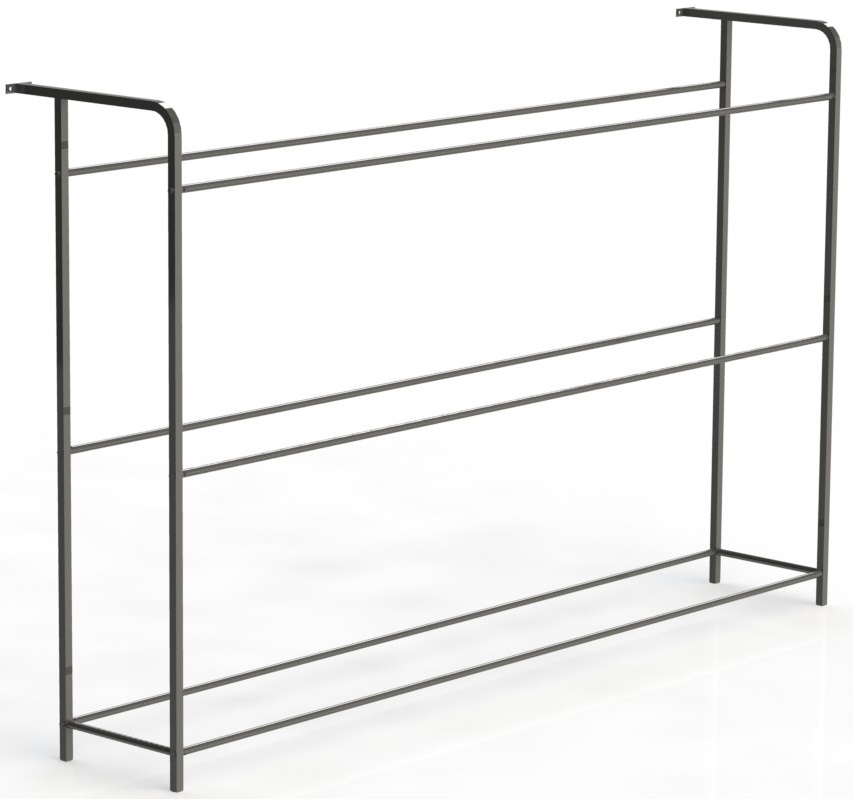 Россия, 620142, г. Екатеринбург, ул. Монтёрская, 3Тел.: (343) 287-93-70; 287-93-80E-mail:psp@pumori.ruwww.pumorisport.ruТЕХНИЧЕСКОЕ ОПИСАНИЕ	ВВЕДЕНИЕ	Техническое описание предназначено для ознакомления с конструкцией стеллажа и содержит данные и сведения об устройстве изделия, необходимые для обеспечения его правильной эксплуатации.           НАЗНАЧЕНИЕ Стеллаж для фитболов рекомендуется для использования в спортзалах, где используется большое количество мячей. ТЕХНИЧЕСКИЕ  ДАННЫЕГабаритные размеры, не более (мм)Ширина, мм   ……………………………………….…………..… 	2920Высота, мм   …….…..………………………..…………………. 	1830 Глубина, мм  ……………………………………………………... 	610Вес, не более, кг ……..……………………………..……….…… 	35УСТРОЙСТВО ИЗДЕЛИЯСтеллаж для мячей является сварной конструкцией, состоящей из труб ф21.3х2,8мм и трубы профильной 25х25х2. Используется полимерно-порошковое покрытие. КОМПЛЕКТНОСТЬ1.	Боковина					- 2 шт.2.	Перемычка					- 6 шт.3.	Болт М8х50				- 12 шт.4.	Шайба 8 					- 12 шт.5.	Заглушка 25х25				- 4 шт.Изготовитель оставляет за собой право на изменение конструкции, не ухудшающие эксплуатационные характеристики тренажера.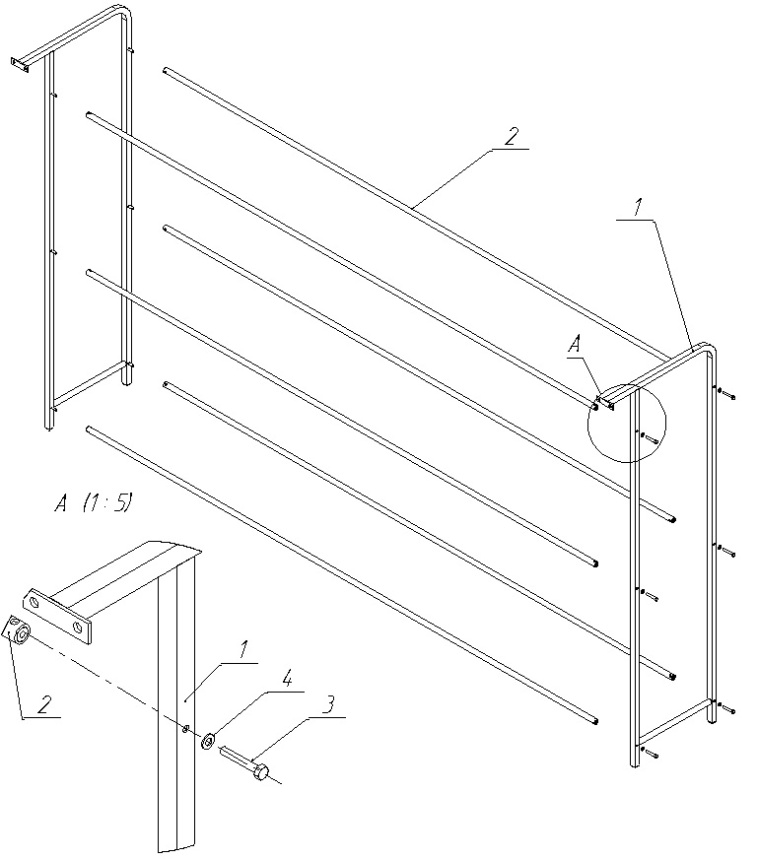 Рис.1 Схема сборки и комплектностьСВИДЕТЕЛЬСТВО О ПРИЕМКЕКод изделия: 701.580соответствует техническим условиям конструкторской документации и признано годным для эксплуатации.Приемку произвел _______________	Дата выпуска  28.11.2018г.                                          (роспись )Приемку произвел ________________	Дата выпуска _________                                                     (роспись кладовщика ПС) 